Informācija par personas datu apstrādiPārzinis personas datu apstrādei – Rīgas valstspilsētas pašvaldība (iestāde – Rīgas valstspilsētas pašvaldības Ārtelpas un mobilitātes departaments), adrese: Ģertrūdes iela 36, Rīga, LV-1011, tālrunis: 67012701, elektroniskā pasta adrese: amd@riga.lv.Personas datu aizsardzības speciālists – Rīgas domes Datu aizsardzības un informācijas tehnoloģiju un drošības centrs, adrese: Dzirciema iela 28, Rīga, LV-1007, elektroniskā pasta adrese: dac@riga.lv.Jūsu personas datu (vārds, uzvārds, personas kods, kontaktinformācija) apstrādes mērķis – pasažieru komercpārvadājumu licencēšanas procesa nodrošināšana.Tiesiskais pamats Jūsu personas datu apstrādei ir pārzinim tiesību aktos noteikto administratīvo pienākumu izpilde (Autopārvadājumu likums, MK 27.08.2019. noteikumi Nr.405).Personas datu saņēmēji – Rīgas valstspilsētas pašvaldības Ārtelpas un mobilitātes departaments, Rīgas domes Mājokļu un vides departaments, Rīgas pašvaldības policija, Valsts policija, tiesas, Ceļu satiksmes drošības direkcija. Jūsu personas dati tiks glabāti 5 gadus.Informējam, ka Jums kā datu subjektam ir tiesības:1.pieprasīt pārzinim piekļūt Jūsu kā datu subjekta apstrādātajiem personas datiem, lūgt neprecīzo personas datu labošanu vai dzēšanu, iesniedzot pamatojumu Jūsu lūgumam, likumā noteiktajos gadījumos lūgt Jūsu personas datu apstrādes ierobežošanu, kā arī iebilst pret apstrādi;2. iesniegt sūdzību par nelikumīgu Jūsu personas datu apstrādi uzraudzības iestādē Datu valsts inspekcijā, Rīgā, Elijas ielā 17, LV-1050, e-pasta adrese: pasts@dvi.gov.lv Ar informāciju par personas datu apstrādi iepazinos:Likumiskais pārstāvis (vai pilnvarotā persona):	____________________ /________________/                                (Paraksts un tā atšifrējums)Datums	|__|__|.|__|__|.|__|__|__|__|.                      (diena)      (mēnesis)                (gads)Paziņojums1. Tarifi2. Cenrādis3. PapildmaksaPaskaidrojumi aizpildīšanai:1. 1. punktā norāda tarifus nolīgšanai, vienam kilometram un vienai minūtei. Tarifs vienam kilometram un vienai minūtei vienlaikus nevar būt vienāds ar 0.2. Tarifus ar atlaidēm vai palielinājumiem norāda 2. punktā:2.1. ailē "Tarifa atšifrējums" norāda tarifa piemērošanas atšifrējumu (piemēram, no starptautiskās lidostas "Rīga" (no plkst. 6.00 līdz 12.00));2.2. pārējās ailēs norāda vērtības (euro) ar atlaidēm vai palielinājumiem no 1. punktā norādītā tarifa. Atlaides vai palielinājumi no 1. punktā norādītā tarifa nedrīkst pārsniegt 50 procentus;2.3. ja pārvadātājs ir pievienotās vērtības nodokļa maksātājs, tarifa vērtību norāda ar piezīmi "ar PVN".3. Papildmaksu par citu ar pārvadājumu nesaistītu pakalpojumu norāda 3. punktā.Likumiskais pārstāvis (vai pilnvarotā persona):	____________________ /________________/                                        (Paraksts un tā atšifrējums)Datums	|__|__|.|__|__|.|__|__|__|__|.                      (diena)      (mēnesis)                (gads)Rīgas valstspilsētas pašvaldības Ārtelpas un mobilitātes departamentamPIETEIKUMSSPECIĀLĀS ATĻAUJAS (LICENCES) PASAŽIERUKOMERCPĀRVADĀJUMIEM AR TAKSOMETRURĪGAS PILSĒTAS ADMINISTRATĪVAJĀ TERITORIJĀ SAŅEMŠANAI1. Pārvadātājs __________________________________________________________________(Komersanta nosaukums)2. Reģistrācijas numurs komercreģistrā|__|__|__|__|__|__|__|__|__|__|__|3. Elektroniskā pasta adrese:________________________________________________________4. Tālruņa numurs _______________________________________________________________5. Par pārvadājumiem atbildīgā persona ______________________________________________					                      (Vārds, uzvārds, ieņemamais amats)______________________________________________________________________________Lūdzu:6. Piešķirt speciālo atļauju (licenci) pasažieru komercpārvadājumiem ar taksometru Rīgas pilsētas administratīvajā teritorijā uz 4 gadiem.7. Pielikumā (atzīmēt ar  un norādīt dokumenta nosaukumu un lapu skaitu): Paziņojums uz ___ lp.; __________________________________________________________________________; __________________________________________________________________________.Tarifs nolīgšana
(euro)Tarifs par 1 km
(euro)Tarifs par 1 min
(euro)Atzīmē ar x, ja tarifs braucienam no starptautiskas nozīmes transporta infrastruktūras objekta ir vienāds ar 1. punktā norādīto.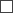 Atzīmē ar x, ja tarifs braucienam no starptautiskas nozīmes transporta infrastruktūras objekta ir vienāds ar 1. punktā norādīto.Atzīmē ar x, ja tarifs braucienam no starptautiskas nozīmes transporta infrastruktūras objekta ir vienāds ar 1. punktā norādīto.Nr.
p. k.Tarifa atšifrējumsNolīgšana
(euro)Par vienu kilometru
(euro/km)Par vienu minūti
(euro/min)1.2.3.Nr.
p. k.AtšifrējumsEuro1.2.3.